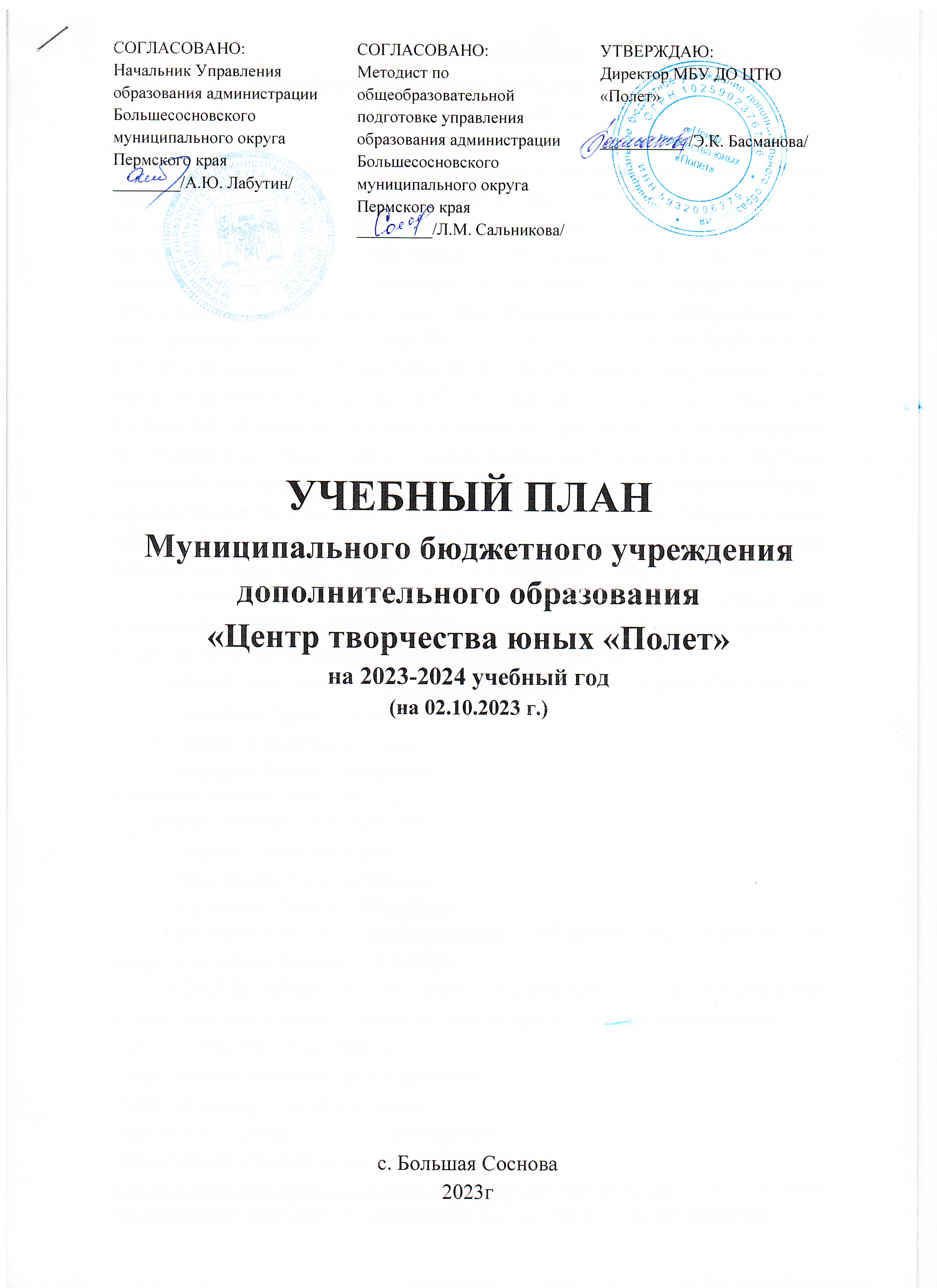 Пояснительная запискак учебному плану МБУ ДО ЦТЮ «Полет»на 2023-2024учебный годна 02.10.2023гЦентр осуществляет свою деятельность в соответствии с Конституцией Российской Федерации, 13 Федерального закона от 29 декабря 2012 г. № 273-ФЗ «Об образовании в Российской Федерации», Приказа Министерства просвещения Российской Федерации от 09 ноября 2018 г. № 196 «Об утверждении порядка организации и осуществления образовательной деятельности по дополнительным общеобразовательным программам» (в ред. Приказов Минпросвещения РФ от 05.09.2019 N 470, от 30.09.2020 N 533); Постановления от 28 сентября 2020 г. № 28 Главного государственного врача Российской Федерации «Об утверждении санитарных правил СП 2.4.3648-20 «Санитарно-эпидемиологические требования к организациям воспитания и обучения, отдыха и оздоровления детей и молодежи», другими нормативными правовыми актами Российской Федерации и Пермского края, администрации Большесосновского муниципального района Пермского края, приказами и решениями органа Управления образования администрации Большесосновского МО Пермского края,Устава МБУ ДО ЦТЮ "Полет".Основное предназначение учебного плана – реализация дополнительных образовательных программ и услуг в интересах детей, их родителей (законных представителей), общества, государства.Учебный план рассчитан на 36 учебных недель для штатных педагогов: Бахарева Ирина ПетровнаЗорина Елена ВасильевнаБурдина Мария Николаевнаи педагогов-совместителей: внутреннее совместительствоЗорина Елена ВасильевнаШистерова Татьяна НиколавнаБасманова Эльвира КаусяровнаПродолжительность одного занятия – 45 минут, для 1 классов - 40 минут, для дошкольников – 30 минут.В 2023-2024 учебном году Центр предоставляет детям образовательные услуги штатными сотрудниками по пяти направленностям деятельности:-художественная–18 программ,-социально-педагогическая – 5 программ,-естественнонаучная –8 программ,-туристско – краеведческая -1 программы-техническая – 3 программы Художественная направленность включает детские объединения, в которых обучающиеся занимаются следующими видами творчества по профилю:изобразительное искусство - 4декоративно-прикладное творчество -3хореография– 2театр -4вокал -1художественное слово -1журналистика для детей - 1мода (театр моды)-2Социально-педагогическая направленность включает профили по развитию дошкольников (социализация и общение, интеллектуальное развитие, логопедия, подготовка к школе, социокультурная адаптация детей) профессиональной ориентации, психологии, школа актива, военно-патриотические и гражданско-патриотические объединение, волонтерская работа:логопедия -1 профессиональная ориентация - 3волонтерство -1Естественнонаучная направленность - к объединениям относятся кружки по определенным предметам (биология, экология, физика и т.ч. окружающий мир, интеллектуальные клубы, клубы по «научным» интересам:проектная деятельность -1иностранные языки - 2физика -1интеллектуальные клубы –3экология – 1.Туристско-краеведческаянаправленность - к объединениям данного направления относятся кружки, объединения по туризму и краеведению,  спортивному туризму, туризму и экологии.-	Туризм и краеведение -1;Техническая направленность - к объединениям технического творчества относятся  технические кружки, начального технического моделирования, электрифицированные игрушки, модельные кружки всех видов, спортивно-технические кружки по авиа и судомоделированиюробототехника -2авио и судомоделирование -1Часовая нагрузка в неделю по направленностям:- художественная - 89 часов;- социально-педагогическая - 15 часов;-естественно-научная - 36 часов;- туристско - краеведческая - 3 часа- техническая – 17 часовИТОГО: 160 часов в неделю; 8,9 ставки.Учебный план соответствует целям и задачам образовательного учреждения, предполагает преемственность ступеней обучения.Директор МБУ ДО ЦТЮ «Полет»                                                                                                       /Басманова Э.К./Учебный план МБУ ДО ЦТЮ "Полет" на 02.10.2023 на 2023-2024 учебный годУчебный план МБУ ДО ЦТЮ "Полет" на 02.10.2023 на 2023-2024 учебный годУчебный план МБУ ДО ЦТЮ "Полет" на 02.10.2023 на 2023-2024 учебный годУчебный план МБУ ДО ЦТЮ "Полет" на 02.10.2023 на 2023-2024 учебный годУчебный план МБУ ДО ЦТЮ "Полет" на 02.10.2023 на 2023-2024 учебный годУчебный план МБУ ДО ЦТЮ "Полет" на 02.10.2023 на 2023-2024 учебный годУчебный план МБУ ДО ЦТЮ "Полет" на 02.10.2023 на 2023-2024 учебный годУчебный план МБУ ДО ЦТЮ "Полет" на 02.10.2023 на 2023-2024 учебный годУчебный план МБУ ДО ЦТЮ "Полет" на 02.10.2023 на 2023-2024 учебный годУчебный план МБУ ДО ЦТЮ "Полет" на 02.10.2023 на 2023-2024 учебный годУчебный план МБУ ДО ЦТЮ "Полет" на 02.10.2023 на 2023-2024 учебный годУчебный план МБУ ДО ЦТЮ "Полет" на 02.10.2023 на 2023-2024 учебный годУчебный план МБУ ДО ЦТЮ "Полет" на 02.10.2023 на 2023-2024 учебный годУчебный план МБУ ДО ЦТЮ "Полет" на 02.10.2023 на 2023-2024 учебный годУчебный план МБУ ДО ЦТЮ "Полет" на 02.10.2023 на 2023-2024 учебный годУчебный план МБУ ДО ЦТЮ "Полет" на 02.10.2023 на 2023-2024 учебный годУчебный план МБУ ДО ЦТЮ "Полет" на 02.10.2023 на 2023-2024 учебный годУчебный план МБУ ДО ЦТЮ "Полет" на 02.10.2023 на 2023-2024 учебный годУчебный план МБУ ДО ЦТЮ "Полет" на 02.10.2023 на 2023-2024 учебный годУчебный план МБУ ДО ЦТЮ "Полет" на 02.10.2023 на 2023-2024 учебный годУчебный план МБУ ДО ЦТЮ "Полет" на 02.10.2023 на 2023-2024 учебный годнаправленностьпрофиль№образовательная программа, педагогвозрасткол - во детейпродол, обуч.   лет года выпуска прогросновное предметное содержаниеОУ                  организацияучебные группыучебные группыучебные группыучебные группыучебные группыучебные группыучебные группыучебные группыитого час в нед, кол - во группобщее кол - во часовнаправленностьпрофиль№образовательная программа, педагогвозрасткол - во детейпродол, обуч.   лет года выпуска прогросновное предметное содержаниеОУ                  организация1 год1 год2 год2 год3 год3 год4 год и более4 год и болееитого час в нед, кол - во группобщее кол - во часовнаправленностьпрофиль№образовательная программа, педагогвозрасткол - во детейпродол, обуч.   лет года выпуска прогросновное предметное содержаниеОУ                  организациячас недгруппчас недгруппчас недгруппчас недгруппитого час в нед, кол - во группобщее кол - во часовхудожественная направленностьИзобразительное  искусство1ИЗО -студия "Палитра"              Бахарева И.П. адаптированаядошк       начал.     средн.     старш7052005         2007ОПХД, погружение , специализация, ИЗО, художественный труд, дизайн, соц проектированиеМБУ ДО ЦТЮ "Полет" МБОУ "Большесосновская СОШ"228483189 648художественная направленностьИзобразительное  искусство2д\о "Подарок своими руками"                         Бахарева И.П. адаптированая краткосрочнаясмеш гр.    (СОП и гр.риска)1012019Изготовление подарков с помощью художественного творчестваМБУ ДО ЦТЮ "Полет" 1111 36художественная направленностьИзобразительное  искусство3д\о "Волшебная школа рисования"                         Чунарева Г.В адаптированаяначал.     средн.2022011Изобразительное искусство, работа с бумагой, роспись, лепка, работа с бисером, природным материалом, творческое проектированиеМБОУ "Н - Лыпская СОШ"3232 96художественная направленностьИзобразительное  искусство4д\о "Семицветик"     Зайнуллина М.М            адаптивнаяначал.     средн.1532019Изобразительное искусство, работа с бумагой, роспись, лепка, работа с бисером, природным материалом, творческое проектированиеМБОУ "Петропавловская СОШ"111122 64художественная направленностьДПИ5Кружок «Ремесленник»
Коняев В.Ю.срен.  старш2032021Работа с деревом, жестью, выпиливание лобзиком, худ.выжигание, резьба, чеканка, берестоплетениеМБОУ «Полозовская СОШ»6363 192художественная направленностьДПИ6д\о "Выжигание по дереву"             Сюбаев В.Н. адаптинаясрен.  старш1032018Выжигание по деревуМБУ ДО ЦТЮ "Полет" 1111 32художественная направленностьДПИ7д/о "Бусинка"              Юнко Л.Вначал.     средн.     старш302023Работа с бисером.МБУ ДО ЦТЮ "Полет" 6464 192художественная направленностьхореография8"Здоровейка" Харламова Е.Адошк1022023Представление о ЗОЖ, игры, ритмика.МБОУ "Кленовская СОШ"2121 64художественная направленностьхореография9Образцовый детский хореографический коллектив "Радуга"  Басманова Э.К   комплексная   адаптивнаядошк       начал.     средн.     старш4552011Классический танец, народно-характерный, эстрадный танец, репетиционная деятельность, постановочная работаМБУ ДО ЦТЮ "Полет" 11212151104 360художественная направленностьтеатр10Театр детских миниатюр"Фантазия"   Бурдина М.Ндошк       начал.     средн.   3052023актерское мастерство, сценическая речь, театральная игра, сценографияМБУ ДО ЦТЮ "Полет" 123123 432художественная направленностьтеатр11Театр - студия "Арлекин"               Коркина Г.Г          адаптивнаяначал.     средн.     старш1552005актерское мастерство, сценическая речь, искусство быть зрителем, театральная игра, сценографияМБОУ "Баклушенская ООШ"4242 128художественная направленностьтеатр12«Конферансье»Зорина Е.Вначал. средн старш1052033Подготовка ведущих для мероприятий, представлении, концертов.МБУ ДО ЦТЮ "Полет"4242128художественная направленностьтеатр13д\о "Театральный сундучок"        Голованова Т.В  адаптивнаядошк1022019Театрализация  русских сказокМБОУ "Кленовская СОШ"2121 64художественная направленностьвокал14д\о "Поем вместе"   Турова С.Н                   адаптивная начал.     средн.     старш1522019Школьный хорМБОУ "Кленовская СОШ"2222 64художественная направленностьХудожественное слово 15«Литературный сундучок»              Князева С.Вдошк2622023Художественное чтениеМБОУ "Большесосновская СОШ" Большесосновский д\сад212164художественная направленностьжурналистика              для детей16клуб "Весточка"     Мокина Е.Я адаптированаядошк2012010 нов ред 2018Профессия журналиста, игры, создание книжки-малышки, изучение сказок, рассказов, загадок, выбор материала, оформление газетыМБОУ "Большесосновская СОШ" Большесосновский д\сад4242 128художественная направленностьмода17Театр сценической моды                Басманова Э.К. Шистерова Т.Н     эксперементальная начал.     средн.     старш2012023Реализации профессионального мастерства, симбиоз театра, режиссуры, сценографии и хореографии с модой, подиумом, нестандартным восприятием и осмыслением тенденций в одежде.МБУ ДО ЦТЮ "Полет" 1111 36художественная направленностьмода17Театр сценической моды                Басманова Э.К. Шистерова Т.Н     эксперементальная начал.     средн.     старш2012023Реализации профессионального мастерства, симбиоз театра, режиссуры, сценографии и хореографии с модой, подиумом, нестандартным восприятием и осмыслением тенденций в одежде.МБУ ДО ЦТЮ "Полет" 1111 36художественная направленностьмода18д\о "Шьем сами. Шейте с нами"                     Шистерова Т.Н                адаптивная     начал.     средн.     старш4052016Основы кройки и шитья. Пошив аксессуаров и декоративных изделий, знакомство с особенностями пошива сценического костюма, его изготовлениеМБУ ДО ЦТЮ "Полет" 2211213185 288художественная направленностьлогопедия19д\о "Говорушки"         Калинина Н.В     модифицированнаядошк1012018Логопедические  игры, создание книжки-малышки, изучение сказок, рассказов, загадок,  постановка речиМБОУ "Петропавловская СОШ"2121 64художественная направленностьпрофориентация20Кружок "Азбука дорожной безопасности"     Гусева Н.Н     адаптивнаяначал1552017Практическая отработка координации движений, двигательных умений и навыков безопасного поведения на улицах, дорогах и в транспорте с использованием для этого комплекса игр и специальных упражнений на велосипеде МБОУ "Баклушенская ООШ"2121 64художественная направленностьпрофориентация21д\о "Шаги в профессии"       Турова С.Н                адаптивная средн старш1522019Профориентационная работа через игры, профессиональные пробы, тестирование себяМБОУ "Кленовская СОШ"212164 художественная направленностьпрофориентация22Пресс - Центр           "СМИ - шки"                Бурдина  М.Н   адаптивнаясредн старш2022023Профессия журналиста, сбор информации с мест событий, мероприятий, создание  репортажей.МБУ ДО ЦТЮ "Полет" 6262 216художественная направленностьволонтерство23д/о "Волонтерский   экологический отряд"                                     Кузнецова В.В. экспериментальнаясредн старш2512020Изучение волонтерства в сфере культуры, охрана окружающей средыМБУ ДО ЦТЮ "Полет"3131 96естественно-научнаяПроектная деятельность 24д\о "Умники и умницы"                             Васева В.В адаптивнаяначал      сред      старш1522019задачи на развитие памяти,воображения, логического мышленияМБОУ "Кленовская СОШ"1111 32естественно-научнаяиностранные языки25д\о "История Британии" Бочкарева И.И  адаптивнаясред      старш1032019Ранняя, средневековая и современная Британия, фонетика, лексика, грамматикаМБОУ "Черновская СОШ"им. А.С Пушкина7171 224естественно-научнаяиностранные языки26д\о"Занимательный английский"  Дробинина В.Н адаптивнаяначал      сред     1532019Изучение языка,фонетика, лексика, г рамматикаМБОУ "Кленовская СОШ"3232 96естественно-научнаяфизика27Физико - технический кружок "Электроник"  Груздев А.М адаптивная  сред      старш1022012Измерительные приборы, физ.величины, электрические схемы, электротехническое моделирование, изготовление действующих моделейМБОУ "Большесосновская СОШ3131 96естественно-научнаяинтелектуальные клубы28Клуб "КВН"  Рубцова М.Встарш1022023Подготовка команды для игра в КВН4141 128естественно-научнаяинтелектуальные клубы29д\о "Интелект и шахматы" Пустовалов И.Н  адаптивнаяначал      сред      старш2552019Шахматы, развитие памяти, воображения, тренировка скорости, логическое мышлениеМБОУ "Тойкинская СОШ"4242 128естественно-научнаяинтелектуальные клубы30"Клуб Знатоков" Зорина Е.В адаптивнаясредн старш6052021Игры, логические задачи, развитие памяти, тренировка скорости реакции, олимпиадыМБОУ "Большесосновская СОШ"322254180 естественно-научнаяэкология31д\о "Зачем? Откуда? Почему?               Бахарева И.П адаптивнаяначал      сред      старш1042011Теория проекта и исследования, свой проект, дидактические игры, просмотр и обсуждение фрагментов познавательных мультсериаловМБУ ДО ЦТЮ "Полет" МБОУ "Большесосновская СОШ"414182 288туристко краеведческоетуризм32Кружок "Дети и музей"                Голованова Т.В  авторизированнаядошк нач1062018Родной край, народный праздник, трации и быт, память, работа в музее, НОУ.МБОУ "Кленовская СОШ"2121 64туристко краеведческоетуризмВасева В.П   авторизированная122121 64техническоеавио и судомоделирование33Кружок "Авио и судомоделирование" Сюбаев В.Н авторизированаяначал      сред    2042011Авиа и судомоделирование, конструирование, изготовление действующих моделей, участие в соревнованиях, конкурсахМБУ ДО ЦТЮ "Полет434184 256техническоеробототехника 34"Точка роста" красткосрочная адаптивная экспериментальная Лисков А.И  средн старш3012021формирование интереса к информатике и техническим видам творчества, развитие конструктивного мышления средствами робототехникиМБОУ "Большесосновская СОШ"3434 64техническоеробототехника 35Конструирование Arduino    адаптивная         Сливка С.Сначал  средн15Начальное программирование робототехники214263 19235программ                        7431607927педагоговкол - во детей8,9ставокгрупп